北师大嘉兴附中2020年体育特长生招生简章北师大嘉兴附中是嘉兴市人民政府和北京师范大学按照“国有联办、协议管理、自主创新”原则创办的一所公办学校，学校坚持“办适合的教育，助最好的成长”理念，充分发挥北京师范大学在基础教育领域的管理水平和资源优势，汲取江南水乡文化之精华，旨在创办一所“多元培养、特色发展”的省市名优高中和北师大基础教育合作办学平台示范校。学校着力打造“南湖红、江南绿、北师蓝”为内涵的三原色育人文化，助力学生成为“博雅勤勇的卓越人才”。根据嘉兴市教育局相关文件精神与学校特色办学的需要，经嘉兴市教育局同意，北师大嘉兴附中决定在2020年招收具有体育特长的应届初中毕业生。具体招生办法如下：一、招生计划2020年计划招收体育特长生10人，具体项目与招生计划如下：其中田径招生项目包括100M、200M、400M、800M、1500M、110M栏（男）、100M栏（女）、跳高、跳远、三级跳远、铅球、铁饼、标枪。（未注明性别的项目为男、女均可）二、招生对象及报名条件（一）招生对象在嘉兴市本级（南湖区、秀洲区、经济开发区）报名参加中考的应届初中毕业生。（二）报名条件报考者须具备以下条件之一（以下比赛均由教育行政部门、体育局、运动项目管理中心、各专业协会主办）：1.初中阶段在市级及以上田径比赛中获得个人项目前三名者或提供田径专项成绩达到报名起点成绩要求（见附件1)的证明材料、并经北师大嘉兴附中审核通过者。2.初中阶段获得区级篮球比赛前三名或市级比赛前六名的主力队员。除上述1、2所列外，若报考者在国家专业机构（体育局、运动项目管理中心、各专业协会）组织的正规国家级比赛个人赛（含全运会、单项比赛等）中获一等奖或前三名，可视为高水平体育特长生。高水平特长生专业不限，具体由学校招生领导小组审核认定。三、报名时间和办法报名时间：2020年6月12日—15日。本次报名统一采用网络报名的方式，符合我校体育特长生招生条件的考生，须登陆“嘉兴市中小学幼儿园入学管理系统”（http://bmxt.zjjxedu.gov.cn/）注册报名，报名平台操作说明可通过我校官网和微信公众号查看。每位考生只能选择一所高中学校报名。四、资格审核北师大嘉兴附中根据报名条件结合相关材料进行初审，确定审核通过名单。审核结束后，考生须登陆“嘉兴市中小学幼儿园入学管理系统”查看审核结果，下载并打印《准考证》。五、专项测试（一）测试时间与地点专项测试时间为2020年6月28日。请于当天上午8:30前到北师大嘉兴附中报到，9:00开始测试，凡考生未在规定的测试时间到达考场则按自动弃权处理。（二）测试办法与分值1.田径项目：测试内容为个人所报田径专项，每人限报一项，达到相应测试要求取得相应分数，满分100分。2.篮球项目：身高（15分）、臂展（5分）、折返跑（10分）、助跑单手摸高（10分）、自投自抢投篮（10分）、全场综合运球上篮（10分）、教学比赛（40分），满分100分。注：各项目校考的测试内容与分值详见附件2。（三）疫情防控和纪律要求6月14日—28日期间，考生原则上不得离开嘉兴大市范围，每天须通过“嘉兴教育健康云”微信小程序进行健康打卡。考生通过“嘉兴市中小学幼儿园入学管理系统”自行下载《2020年市本级普通高中学校自主招生测试考生健康状况报告表》和《2020年市本级普通高中自主招生测试考生报考承诺书》并如实填写。测试当天，考生须携带《准考证》、有效期内的居民身份证（或市民卡、学生证、附有本人近期免冠1寸证件照的初中学校证明）、《2020年市本级普通高中学校自主招生测试考生健康状况报告表》和《2020年市本级普通高中自主招生测试考生报考承诺书》，戴好口罩，经测温（额温低于37.3℃）、查验健康码（绿码）、核验（无特殊情况）后方可入校。如发现学生因瞒报、谎报、漏报个人健康状况及出行信息等而造成疫情扩散的，取消其测试资格；已获录取的，取消录取资格。六、成绩查询测试完成后，考生可登陆“嘉兴市中小学幼儿园入学管理系统”查看测试成绩。七、入围公示学校将根据“专项测试成绩”（体育专项满分100分）以不超过计划数3倍的比例择优确定入围名单，体育特长入围考生的“专项测试成绩”要求达到75分及以上，低于75分的不予入围，各单项入围人数可以少于计划数。入围名单报嘉兴市教育局，并在学校网站、微信公众号公示。八、录取办法在中考成绩不低于嘉兴市本级一批次录取线15分的前提下，根据“综合成绩”（保留2位小数）从高分到低分择优录取。“综合成绩”满分100分，其折算方法为：（一）高水平体育特长生，经学校考核组考核认定为专业成绩特别优异的，按分项目综合成绩的排名先后在提前批次特长生招生中优先录取，不受中考批次分数线限制，录取人数不超过3人；若综合成绩排名相同，则按校考成绩（见附件3）择优录取。（二）若出现分数并列需要突破招生计划时，须报经教育主管部门批准，在不突破学校当年招生计划总量的前提下，分数并列的考生可以全部录取。（三）特长类招生不足计划数的名额，转入第一批次招生计划。九、附则（一）招生方案、相关环节及录取结果将通过网络公示，接受社会监督。（二）本方案解释权在北师大嘉兴附中校长室。招生咨询电话：82853448、82853192、82853166学校地址：嘉兴市文贤路1089号学校网址：www.jxnh.com学校微信公众号：北师大嘉兴附中微信公众号二维码见图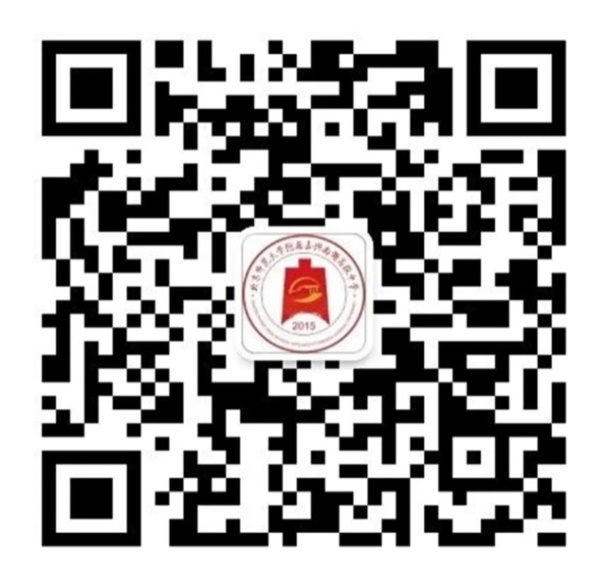 北师大嘉兴附中 2020年6月3日附件1：北师大嘉兴附中体育特长生田径项目报名成绩要求(以比赛成绩证书为准)附件2：北师大嘉兴附中2020年体育特长生测试方法及标准项目一：田径1. 测试方法根据个人所报田径专项进行测试，每人限报一项，达到相应测试要求取得相应分数，满分100分。径赛项目测试一次，如果第一次起跑犯规给予警告，第二次起跑犯规则取消测试资格。田赛项目测试三次取最好成绩，如果三次测试犯规，则给予一次补测机会。2. 评分标准项目二：篮球特长生专项能力测试赋分表说明：1.一分半钟自投自抢投篮需提前选择外线或者内线投篮，外线为三分线外，内线为篮圈中心投影为圆心，罚球线距离为半径的半圆。2.全场综合运球上篮包含底线运球出发——运球变向不换手过人——运球后转身——运球换手上篮（不进需补进）——自抢篮板球——长传——加速跑接回传球上篮。说明：1.一分半钟自投自抢投篮需提前选择外线或者内线投篮，外线为三分线外，内线为篮圈中心投影为圆心，罚球线距离为半径的半圆；2.全场综合运球上篮包含底线运球出发——运球变向不换手过人——运球后转身——运球换手上篮（不进需补进）——自抢篮板球——长传——加速跑接回传球上篮。附件3：北师大嘉兴附中高水平体育特长生评分标准以获得由国家专业机构（体育局、运动项目管理中心、体育协会）组织的正规国家级（含全运会、单项比赛等）比赛个人赛一等奖或前三名的证书原件为依据。全国一等奖及第一名计180分、第二名计150分、第三名120分。编号项目计划数01田径5人02篮球5人项目100M200M400M800M1500M110M栏100M栏跳高跳远三级跳远铅球男5kg女4kg铁饼男1.5kg女1kg标枪男700g女600g男子11.9秒24.0秒55.0秒2分10秒4分30秒17.0秒1.75米6.00米13.00米11.0米40.0米40.0米女子13.5秒27.5秒1分05秒2分40秒5分05秒16.7秒1.40米5.00米10.50米9.50米30.0米30.0米项目性别60分70分80分90分100分100M男子11.911.711.511.311.1100M女子13.513.313.112.912.7200M男子24.023.523.022.522.0200M女子27.52726.52625.5400M男子55.054.053.052.051.0400M女子01:05.001:04.001:03.001:02.001:01.0800M男子02:10.002:06.002:02.001:58.001:54.0800M女子02:40.002:36.002:32.002:28.002:26.01500M男子04:30.004:25.004:20.004:15.004:10.01500M女子05:05.005:00.004:55.004:50.004:45.0100M栏女子16.716.416.115.815.5110M栏男子17.016.716.416.115.8跳高(m)男子1.751.781.811.841.85跳高(m)女子1.401.431.461.491.52跳远(m)男子66.26.46.66.8跳远(m)女子55.25.45.65.8三级跳远(m)男子1313.313.613.914.2三级跳远(m)女子10.510.811.111.411.7铅球(m)男子1111.311.611.912.2铅球(m)女子9.59.810.110.410.7铁饼(m)男子4042444648铁饼(m)女子3032343638标枪(m)男子4042444648标枪(m)女子3032343638指标（男子）指标（男子）等级等级等级等级等级等级指标（男子）指标（男子）一一二三四五1.身高高度/cm180～185～185～190～195～200～1.身高赋分(7.0)(9.0)(9.0)(11.0)(13.0)(15.0)2.指距-身高（臂展身高指标）距离/cm0.0～1.0～1.0～2.0～3.0～4.0～2.指距-身高（臂展身高指标）赋分(1.0)(2.0)(2.0)(3.0)(4.0)(5.0)3．5.8m×6折返跑时间/s10.34～9.44～9.44～8.89～8.39～7.89～3．5.8m×6折返跑赋分(2.0)(4.0)(4.0)(6.0)(8.0)(10.0)4．助跑单手摸高高度/m2.85～3.08～3.08～3.13～3.18～3.25～4．助跑单手摸高赋分(2.0)(4.0)(4.0)(6.0)(8.0)(10.0)5.一分半钟自投自抢投篮个数（外线）2～4～4～5～6～8～5.一分半钟自投自抢投篮赋分(2.0)(4.0)(4.0)(6.0)(8.0)(10.0)5.一分半钟自投自抢投篮个数（内线）4～6～6～7～8～10～5.一分半钟自投自抢投篮赋分(2.0)(4.0)(4.0)(6.0)(8.0)(10.0)6.全场综合运球上篮时间/s47.26～42.61～42.61～39.51～36.41～33.31～6.全场综合运球上篮赋分(2.0)(4.0)(4.0)(6.0)(8.0)(10.0)7.教学比赛技术评定差及格及格中良优7.教学比赛赋分(5.0)(10.0)(10.0)(20.0)(30.0)(40.0)指标（女子）指标（女子）等级等级等级等级等级指标（女子）指标（女子）一二三四五1．身高高度/cm165～170～175～180～185～1．身高赋分(7.0)(9.0)(11.0)(13.0)(15.0)2．指距-身高距离/cm0.0～1.0～2.0～3.0～4.0～2．指距-身高赋分(1.0)(2.0)(3.0)(4.0)(5.0)3．5.8m×6折返跑时间/s11.73～10.68～9.98～9.43～9.09～3．5.8m×6折返跑赋分(2.0)(4.0)(6.0)(8.0)(10.0)4．助跑单手摸高高度/m2.60～2.73～2.78～2.83～2.88～4．助跑单手摸高赋分(2.0)(4.0)(6.0)(8.0)(10.0)5.一分半钟自投自抢投篮个数（外线）2～4～5～6～8～5.一分半钟自投自抢投篮赋分(2.0)(4.0)(6.0)(8.0)(10.0)5.一分半钟自投自抢投篮个数（内线）4～6～7～8～10～5.一分半钟自投自抢投篮赋分(2.0)(4.0)(6.0)(8.0)(10.0)6.全场综合运球上篮时间/s54.77～49.52～46.02～42.52～39.02～6.全场综合运球上篮赋分(2.0)(4.0)(6.0)(8.0)(10.0)7.教学比赛技术评定差及格中良优7.教学比赛赋分(5.0)(10.0)(20.0)(30.0)(40.0)